Развитие  мелкой моторики рук         Уважаемые родители! Хорошо развитая мелкая моторика рук – залог успешного обучения в школе. Предлагаю вам самостоятельно проверить,  насколько ваш ребёнок владеет пальчиками и руками в целом.                                                                                                                                                                                                                                                  Обратите внимание! Может ли ваш ребёнок правой и левой рукой выполнить следующие упражнения?  Для этого предложите ребёнку следующие задания. -Слепите много брёвнышек и соберите домик. 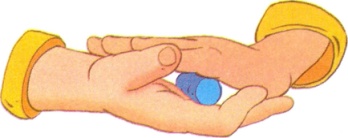 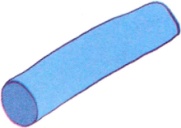 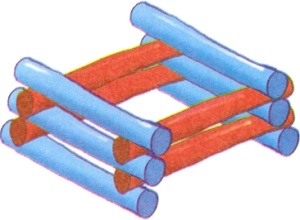 -Катать каждым пальцем камешки, мелкие бусинки, шарики. 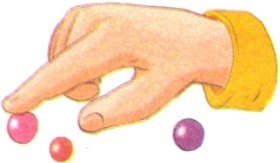 -Собирать все пальцы в щепотку (пальцы собрались вместе, а потом «разбежались»).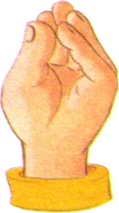 -Двумя пальцами руки (указательным и средним) «ходить» по столу.     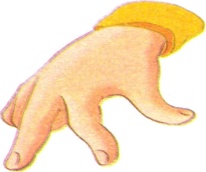 -Показывать отдельно по одному пальцу.                     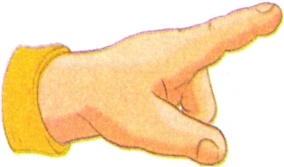 - Попробуйте свернуть скатанные столбики в кольца. 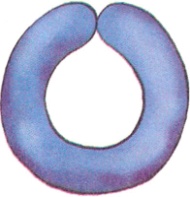 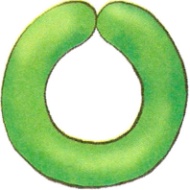 - Скатайте из кусочков пластилина шарики.         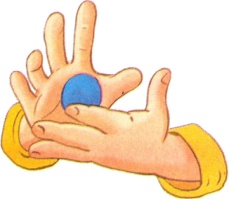  -Соберите из шариков снеговика.                     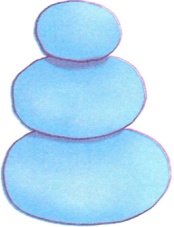 - Попробуйте расплющить шарики пластилина между ладонями так, чтобы получились круглые лепёшки.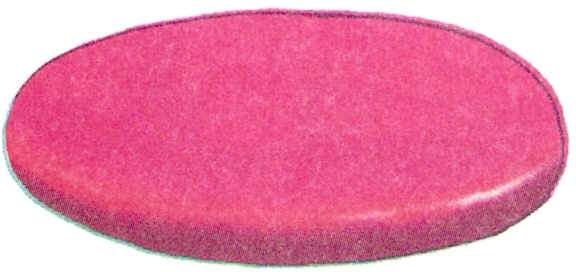 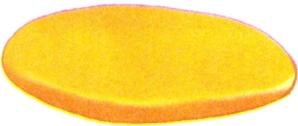 - Махать в воздухе только пальцами.  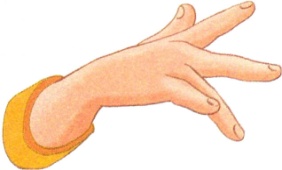 -Застёгивать пуговицы, крючки, молнии, замочки. 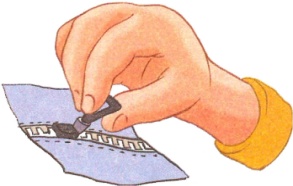 - Собирать кубики, мозаику, конструктор. 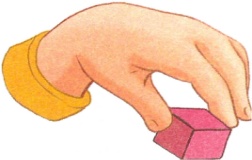 - Складывать пирамидки, мисочки.   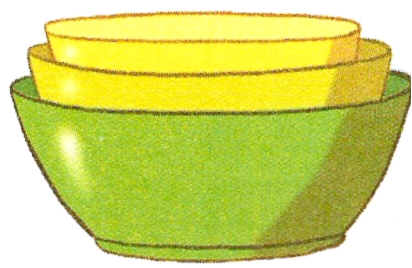 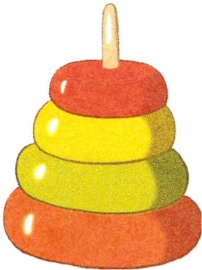 Уважаемые взрослые!Старайтесь быть активным, включайтесь в совместную работу с ребёнком.Не допускайте переутомления; занимайтесь в течение 10-15 минут.Не торопите малыша, давайте ему достаточно времени для выполнения каждого задания.По окончании работы обязательно похвалите малыша, даже если вы не очень довольны его результатом.Удачи вам, уважаемые родители!